KLASA: 604-01/23-01/1URBROJ: 2158-19-02-23-2Ernestinovo, 5. listopada 2023.Temeljem članka 12. Pravilnika o stipendijama Općine Ernestinovo (Službeni glasnik Općine Ernestinovo broj 12/23), općinska načelnica raspisujeNATJEČAJza dodjelu stipendija Općine Ernestinovoza školsku odnosno akademsku godinu 2023./2024.Natječaj je otvoren od 6. listopada 2023. do 20. listopada 2023.godine do 14:00 satiRaspisuje se natječaj za dodjelu stipendija Općine Ernestinovo, koje se dodjeljuju učenicima i studentima s područja Općine Ernestinovo:učenicima tijekom redovitog srednjoškolskog obrazovanja, u iznosu 40,00 eura mjesečno. Dodjeljuju se ukupno tri (3) redovne učeničke stipendije. Stipendija će se isplaćivati za razdoblje od 1. rujna 2023. do 30. lipnja 2024.godine.učenicima tijekom redovitog srednjoškolskog obrazovanja, u iznosu 50,00 eura mjesečno. Dodjeljuju se ukupno tri (3) učeničke stipendije za izvrsnost. Stipendija će se isplaćivati za razdoblje od 1. rujna 2023. do 30. lipnja 2024.godine.studentima tijekom redovitog sveučilišnog i stručnog studija, u iznosu 70,00 eura mjesečno. Dodjeljuju se ukupno četiri (4) redovne studentske stipendije. Stipendija će se isplaćivati za razdoblje od 1. listopada 2023. do 30. lipnja 2024.godine.studentima tijekom redovitog sveučilišnog i stručnog studija, u iznosu 100,00 eura mjesečno. Dodjeljuju se ukupno dvije (2) studentske stipendije za izvrsnost. Stipendija će se isplaćivati za razdoblje od 1. listopada 2023. do 30. lipnja 2024. godine.Stipendiju Općine Ernestinovo može primati samo jedan korisnik iz jednog zajedničkog kućanstva. Natjecati se može više korisnika, a ako svi prođu na natječaju, prije potpisivanja ugovora kandidati se moraju izjasniti koji od njih će primati stipendiju.Iznimno, ako se na natječaj ne prijavi dovoljan broj kandidata koji zadovoljavaju natječajne uvjete, stipendiju može primati i više korisnika iz jednog zajedničkog kućanstva, pod uvjetom da zadovoljavaju natječajne uvjete.UVJETI ZA DODJELU STIPENDIJAUvjeti za redovnu učeničku stipendijuPravo na redovnu učeničku stipendiju tijekom redovitog srednjoškolskog obrazovanja može ostvariti kandidat koji udovoljava sljedećim uvjetima:da je državljanin Republike Hrvatskeda je redoviti učenik 2., 3., 4., ili 5.razreda srednje škole i da srednju školu pohađa u Republici Hrvatskojda ne ponavlja razredda ima prosjek ocjena za prethodni razred srednje škole najmanje 3,50da nije korisnik stipendije po drugoj osnovida na dan raspisivanja javnog natječaja za dodjelu stipendija ima prebivalište na području Općine Ernestinovo najmanje 1 godinuda nije polaznik privatne srednje školeda mjesečni prihodi kućanstva iz svih izvora ne prelaze 350,00 eura po članu kućanstva (uključujući i prihode s osnove socijalne skrbi, obavljanja zanatske poduzetničke i poljoprivredne djelatnosti, naknade za uzdržavanje)da podnositelji i članovi uže obitelji ( roditelji, braća i/ili sestre, bake i djedovi) u trenutku podnošenja prijave ne duguju proračunu Općine Ernestinovo.Prosjek ocjena zaokružuje se na dvije decimale.Uvjeti za učeničku stipendiju za izvrsnost Pravo na učeničku stipendiju za izvrsnost tijekom redovitog srednjoškolskog obrazovanja može ostvariti kandidat koji udovoljava sljedećim uvjetima:da je državljanin Republike Hrvatskeda je redoviti učenik 2., 3., 4., ili 5.razreda srednje škole i da srednju školu pohađa u Republici Hrvatskojda ne ponavlja razredda ima prosjek ocjena za prethodni razred srednje škole najmanje 4,50da nije korisnik stipendije po drugoj osnovida na dan raspisivanja javnog natječaja za dodjelu stipendija ima prebivalište na području Općine Ernestinovo najmanje 1 godinuda nije polaznik privatne srednje školeda mjesečni prihodi kućanstva iz svih izvora ne prelaze 450,00 eura  po članu kućanstva (uključujući i prihode s osnove socijalne skrbi, obavljanja zanatske poduzetničke i poljoprivredne djelatnosti, naknade za uzdržavanje)da podnositelji i članovi uže obitelji ( roditelji, braća i/ili sestre, bake i djedovi) u trenutku podnošenja prijave ne duguju proračunu Općine Ernestinovo.Prosjek ocjena zaokružuje se na dvije decimale.Uvjeti za redovnu studentsku stipendiju Pravo na redovnu studentsku stipendiju može ostvariti kandidat  koji udovoljava sljedećim uvjetima:da je državljanin Republike Hrvatskeda je redoviti student 2. ili viših godina studija koji studira u Republici Hrvatskojda savladava upisani studij bez ponavljanja godine, odnosno da redovito napreduje u studiju osim u slučaju mirovanja studentskih prava sukladno Zakonu o znanstvenoj djelatnosti i visokom obrazovanjuda nema status apsolventada mu je prosjek ocjena u dosadašnjem tijeku studiranja najmanje 3,50 da nije korisnik stipendije po drugoj osnovida na dan raspisivanja javnog natječaja za dodjelu stipendija ima prebivalište na području Općine Ernestinovo najmanje jednu godinuda ne studira na privatnoj visokoobrazovnoj ustanovida mjesečni prihodi kućanstva iz svih izvora ne prelaze 450,00 eura  po članu kućanstva (uključujući i prihode s osnove socijalne skrbi, obavljanja zanatske poduzetničke i poljoprivredne djelatnosti)da podnositelji i članovi uže obitelji ( roditelji, braća i/ili sestre, bake i djedovi) u trenutku podnošenja prijave ne duguju proračunu Općine Ernestinovo.Prosjek ocjena zaokružuje se na dvije decimale, a dokazuje se potvrdom o upisu s prijepisom ocjena pribavljenom putem Studomata i ovjerena od strane visokoobrazovne ustanove. Uvjeti za studentsku stipendiju za izvrsnost Pravo na studentsku stipendiju za izvrsnost  može ostvariti kandidat  koji udovoljava sljedećim uvjetima:da je državljanin Republike Hrvatskeda je redoviti student 2. ili viših godina studija koji studira u Republici Hrvatskojda savladava upisani studij bez ponavljanja godine, odnosno da redovito napreduje u studiju osim u slučaju mirovanja studentskih prava sukladno Zakonu o znanstvenoj djelatnosti i visokom obrazovanjuda na dan raspisivanja javnoga natječaja za dodjelu stipendija ima prebivalište na području Općine Ernestinovo najmanje jednu godinuda mu je prosjek ocjena u dosadašnjem tijeku studiranja najmanje 4,2 za tehničke i prirodne studije, te 4,5 za društvene studijeda ne studira na privatnoj visokoobrazovnoj ustanovida nije korisnik stipendije po drugoj osnovida nije apsolventda nije stariji od 26 godinada podnositelji i članovi uže obitelji ( roditelji, braća i/ili sestre, bake i djedovi) u trenutku podnošenja prijave ne duguju proračunu Općine Ernestinovo.Prosjek ocjena zaokružuje se na dvije decimale, a dokazuje se potvrdom o upisu s prijepisom ocjena pribavljenom putem Studomata i ovjerena od strane visokoobrazovne ustanove.KRITERIJI ZA UTVRĐIVANJE LISTE PRVENSTVA ZA UČENIČKE STIPENDIJE I REDOVNE STUDENTSKE STIPENDIJEREDOVNE UČENIČKE STIPENDIJE Opći uspjehKriteriji za utvrđivanje liste prvenstva za dodjelu redovne učeničke stipendije Općine Ernestinovo po osnovi općeg uspjeha u školovanju su dobivaju se izračunavanjem prosjeka ocjena prethodnog razreda:Prosjek ocjena x 15 = broj bodovaSocijalni status kandidataDodatno će se bodovati socijalni status kandidata kako slijedi:dijete bez oba roditelja				             40 bodovadijete bez odgovarajuće roditeljske skrbi		40 bodovadijete smrtno stradalog, zatočenog ili nestalog hrvatskog branitelja iz Domovinskog rata		30 bodovadijete invalida Domovinskog rata			20 bodovadijete samohranog roditelja			             20 bodovadijete iz kućanstva koje je korisnik zajamčene minimalne naknade				             15 bodovaza svakog člana kućanstva osim podnositelja prijavekoji se redovito školuje, a ne prima stipendiju	             10 bodovaPrihodi kućanstvaKriteriji za bodovanje prihoda kućanstva boduju se ovisno o mjesečnim prihodima po članu kućanstva, kako slijedi:manje od 100,00 eura		45 bodova100,01 eura-  150,00 eura   	35 bodova150,01 eura – 200,00 eura	25 bodova250,01 eura – 300,00 eura	15 bodova300,01 eura – 350,00 eura          10 bodova                                                    Deficitarnost zanimanjaDodatno će se bodovati s 20 bodova deficitarna zanimanja na području Osječko-baranjske županije i to temeljem statistike Hrvatskog zavoda za zapošljavanje, Područne službe Osijek.Prvenstvo kod jednakog broja bodovaAko na listama prvenstva dva ili više kandidata ostvare jednak broj bodova, prednost se utvrđuje ovim redoslijedom:kandidat s nižim prihodima po članu kućanstvakandidat koji se obrazuje za deficitarno zanimanjekandidat koji je ostvario veći broj bodova po osnovi uspjeha u prethodnom obrazovanjukandidat koji u prethodnoj godini nije primao stipendiju Općine ErnestinovoUČENIČKE STIPENDIJU ZA IZVRSNOST Opći uspjehKriteriji za utvrđivanje liste prvenstva za dodjelu r učeničke stipendije za izvrsnost Općine Ernestinovo po osnovi općeg uspjeha u školovanju su dobivaju se izračunavanjem prosjeka ocjena prethodnog razreda:Prosjek ocjena x 15 = broj bodovaDodatni bodovi za opći uspjeh dodjeljuju se kako slijedi:sudjelovanje na županijskom natjecanju 	            10 bodovasudjelovanje na državnom natjecanju		            20 bodovasudjelovanje na međunarodnom natjecanju 	            30 bodovanagrada dekana 				            10 bodovanagrada rektora				                         20 bodovaobjava znanstvenog ili stručnog rada kandidata u domaćoj ili stranoj publikaciji	            15 bodovaSocijalni status kandidataDodatno će se bodovati socijalni status kandidata kako slijedi:dijete bez oba roditelja				             40 bodovadijete bez odgovarajuće roditeljske skrbi		40 bodovadijete smrtno stradalog, zatočenog ili nestalog hrvatskog branitelja iz Domovinskog rata		30 bodovadijete invalida Domovinskog rata			20 bodovadijete samohranog roditelja			             20 bodovadijete iz kućanstva koje je korisnik zajamčene minimalne naknade				             15 bodovaza svakog člana kućanstva osim podnositelja prijavekoji se redovito školuje, a ne prima stipendiju	             10 bodovaPrihodi kućanstvaKriteriji za bodovanje prihoda kućanstva boduju se ovisno o mjesečnim prihodima po članu kućanstva, kako slijedi:manje od 100,00 eura		                                       40 bodova100,01 eura-  150,00 eura   	                                       35 bodova150,01 eura – 250,00 eura	                                       30 bodova250,01 eura – 300,00 eura	                                       25 bodova300,01 eura – 350,00 eura	                                       20 bodova350,01 eura – 400,00 eura	                                       15 bodova400,01 eura  - 450, 00 eura	                                       10 bodova                                                    Deficitarnost zanimanjaDodatno će se bodovati s 20 bodova deficitarna zanimanja na području Osječko-baranjske županije i to temeljem statistike Hrvatskog zavoda za zapošljavanje, Područne službe Osijek.Prvenstvo kod jednakog broja bodovaAko na listama prvenstva dva ili više kandidata ostvare jednak broj bodova, prednost se utvrđuje ovim redoslijedom:kandidat koji je ostvario veći broj bodova po osnovi uspjeha u prethodnom obrazovanjukandidat s nižim prihodima po članu kućanstvakandidat koji se obrazuje za deficitarno zanimanjekandidat koji u prethodnoj godini nije primao stipendiju Općine ErnestinovoUčenik može podnijeti prijavu za redovnu učeničku stipendiju i za učeničku stipendiju za izvrsnost. Ako ostvaruje pravo na obje stipendije, ostvariti će pravo na onu koja je za njega povoljnija.REDOVNE STUDENTSKE STIPENDIJEOpći uspjehKriteriji za utvrđivanje liste prvenstva za dodjelu redovne studentske stipendije Općine Ernestinovo po osnovi općeg uspjeha dobivaju se izračunavanjem prosjeka ocjena prethodnih godina studija:Prosjek ocjena x 15 = broj bodovaDodatni bodovi za opći uspjeh dodjeljuju se kako slijedi:sudjelovanje na županijskom natjecanju 	10 bodovasudjelovanje na državnom natjecanju		20 bodovasudjelovanje na međunarodnom natjecanju 	30 bodovanagrada dekana 				10 bodovanagrada rektora				             20 bodovaobjava znanstvenog ili stručnog rada kandidata u domaćoj ili stranoj publikaciji	15 bodovaSocijalni status kandidataDodatno će se bodovati socijalni status kandidata kako slijedi:dijete bez oba roditelja				40 bodovadijete bez odgovarajuće roditeljske skrbi		40 bodovadijete smrtno stradalog, zatočenog ili nestalog hrvatskog branitelja iz Domovinskog rata		30 bodovadijete invalida Domovinskog rata			20 bodovadijete samohranog roditelja			             20 bodovadijete iz kućanstva koje je korisnik zajamčene minimalne naknade				              15 bodovaza svakog člana kućanstva osim podnositelja prijavekoji se redovito školuje, a ne prima stipendiju	10 bodovaPrihodi kućanstvaKriteriji za bodovanje prihoda kućanstva boduju se ovisno o mjesečnim prihodima po članu kućanstva, kako slijedi:manje od 150,00 eura		40 bodova150,01 eura-  200,00 eura	35 bodova200,01 eura – 250,00 eura	30 bodova250,01 eura – 300,00 eura	25 bodova300,01 eura –  350,00 eura	20 bodova350,01 eura – 400,00 eura	15 bodova400,01 eura- 450, 00 eura	10 bodova                                             Prvenstvo kod jednakog broja bodovaAko na listama prvenstva dva ili više kandidata ostvare jednak broj bodova, prednost se utvrđuje ovim redoslijedom:kandidat s nižim prihodima po članu kućanstvakandidat koji se obrazuje za deficitarno zanimanjekandidat koji je ostvario veći broj bodova po osnovi uspjeha u prethodnom obrazovanjukandidat koji u prethodnoj godini nije primao stipendiju Općine ErnestinovoZA STUDENTSKE STIPENDIJE ZA IZVRSNOSTOpći uspjehKriteriji za utvrđivanje liste prvenstva za dodjelu studentske stipendije za izvrsnost Općine Ernestinovo po osnovi općeg uspjeha dobivaju se izračunavanjem prosjeka ocjena prethodnih godina studija:Prosjek ocjena x 15 = broj bodovaDodatni bodovi za opći uspjeh dodjeljuju se kako slijedi:sudjelovanje na međunarodnom natjecanju 	10 bodovanagrada dekana 				15 bodovanagrada rektora				             20 bodovaobjava znanstvenog ili stručnog rada kandidata u domaćoj ili stranoj publikaciji	20 bodovaPrvenstvo kod jednakog broja bodovaAko na listama prvenstva dva ili više kandidata ostvare jednak broj bodova, prednost se utvrđuje ovim redoslijedom:kandidat koji je ostvario veći broj bodova po osnovi uspjeha u prethodnom obrazovanjukandidat koji u prethodnoj godini nije primao stipendiju Općine ErnestinovoStudent može podnijeti prijavu za redovnu stipendiju i za stipendiju za izvrsnost. Ako ostvaruje pravo na obje stipendije, ostvariti će pravo na onu koja je za njega povoljnija.DOKUMENTACIJA KOJA SE PODNOSI U PRIJAVI NA NATJEČAJPrijava na natječaj podnosi se na isključivo na obrascima koji su objavljeni uz ovaj natječaj: OBRAZAC A – prijava za dodjelu redovne učeničke stipendije, OBRAZAC A1 – prijava za dodjelu učeničke stipendije za izvrsnost;OBRAZAC B – prijava za dodjelu redovne studentske stipendije, OBRAZAC B1 – prijava za dodjelu studentske stipendije za izvrsnostOBRAZAC  C – Izjava o članovima zajedničkog kućanstva i prihodima kućanstvaObrasce potpisuju samo punoljetne osobe, ako je učenik maloljetan, obrazac potpisuje roditelj ili skrbnik.Dokumenti koji se prilažu uz prijavu na natječaj (uz obrasce A, A1, B, B1 ) su sljedeći:Obvezno se prilaže:domovnica učenika/studenta – za sve stipendijerodne listove ili izvatke iz matice rođenih za sve članove kućanstva – ne stariji od 6 mjeseci (iz e-Matične knjige ili iz matičnog ureda) - za obje učeničke i redovnu studentsku stipendijuuvjerenje o prebivalištu učenika/studenta – ne starije od 6. listopada 2023. – izdaje MUP – za sve stipendijepotvrde nadležne Porezne uprave Ministarstva financija o visini dohotka za 2022. godinu za sve članove kućanstva, uključujući i podnositelja prijave, odnosno potvrdu da pojedini član kućanstva nije korisnik mirovine– ne starije od 6. listopada 2023. – za obje učeničke i redovnu studentsku stipendijuOBRAZAC  C – Izjava o članovima zajedničkog kućanstva i prihodima kućanstva – za obje učeničke i redovnu studentsku stipendiju;za učenike srednje škole prilaže se fotokopija svjedodžbe prethodnog razreda srednje škole – za obje učeničke stipendijeovjereni prijepis svih ocjena na studiju (za studente diplomskih studija uključiti i ocjene preddiplomskog studija) – ne starije od 6. listopada 2023. – za redovne studentske stipendije i studentske stipendije za izvrsnostDodatni prilozi, koji nisu obvezni, ali donose dodatne bodove:dokaze o sudjelovanju na natjecanjima (županijskom, državnom, međunarodnom) dokaze o dodjeli nagrade dekana ili rektora dokaz o objavi znanstvenog ili stručnog rada u domaćoj ili stranoj publikaciji rješenje Centra za socijalnu skrb o priznavanju prava na zajamčenu minimalnu naknadu potvrda o statusu hrvatskog ratnog vojnog invalida iz Domovinskog rata (za roditelja) potvrdu o statusu djeteta smrtno stradalog, zatočenog ili nestalog hrvatskog branitelja iz Domovinskog rata dokaz da se radi o djetetu bez oba roditelja odnosno djetetu samohranog roditelja – npr. smrtni list ili izvadak iz matice umrlih za jednog ili oba roditelja, rješenje o oduzimanju roditeljskog prava roditelju i sl.dokaze da se radi o djetetu bez odgovarajuće roditeljske skrbi – npr. odluka o oduzimanju roditeljskog prava, dokaze o smještaju u dom za nezbrinutu djecu i sl.potvrdu škole ili visokog učilišta o redovitom školovanju – ako u kućanstvu ima članova koji se redovito školujuGUBITAK PRAVA NA STIPENDIJU I RASKID UGOVORAKorisnik stipendije gubi pravo na stipendiju u sljedećim slučajevima:ako se utvrdi da je pravo na stipendiju ostvario na temelju neistinitih podatakaako u tekućoj školskoj/akademskoj godini prekine školovanje, odnosno ne stekne uvjet za upis u višu godinu studijaako pravomoćno bude osuđen na kazneno djelo i zbog toga isključen iz obrazovanja dulje od 3 mjesecaako započne primati stipendiju iz drugih izvora.Općina Ernestinovo pridržava pravo jednostranog raskida ugovora o stipendiranju u svim navedenim slučajevima, te može zahtijevati povrat isplaćenih stipendija, uvećanih za zatezne kamate.Prijave na Natječaj podnose se na adresu:OPĆINA ERNESTINOVOVladimira Nazora 6431215 Ernestinovona koverti treba napisati: „Ne otvaraj – natječaj za________________________________________________ stipendiju“                        (navesti stipendiju za koju se natječe; redovnu učeničku stipendiju/ učeničku stipendiju za izvrsnost/ redovnu studentsku stipendiju/ studentsku stipendiju za izvrsnost)Prijave moraju biti dostavljene u Općinu Ernestinovo, bez obzira na način dostave najkasnije  do 20. listopada 2023.godine do 14:00 sati za sve stipendije.Datum predaje pošti neće se uzimati u obzir, ako prijava do navedenog roka ne bude dostavljena Općini Ernestinovo.Neće se razmatrati prijave koje ne sadrže potpunu dokumentaciju, kao ni nepravodobno podnesene prijave.Općinska načelnica donijet će Odluku o dodjeli stipendije Općine Ernestinovo u roku 30 dana od isteka roka za podnošenje prijava na natječaj.Odluka o dodjeli stipendije, zajedno s listom prvenstva, obvezno se objavljuje na službenoj mrežnoj stranici Općine Ernestinovo. Kandidatima će na e-mail adrese biti poslana obavijest o objavi odluke na Internet stranicama Općine Ernestinovo.Nezadovoljni kandidat može u roku 8 dana od dana objave odluke i liste prvenstva podnijeti prigovor općinskoj načelnici, koja će odlučiti o prigovoru u roku 8 dana od dana zaprimanja prigovora.Odluka o prigovoru je konačna.Na temelju konačne odluke o dodjeli stipendije općinska načelnica i korisnik stipendije zaključuju ugovor o stipendiranju.Prije sklapanja ugovora o stipendiranju kandidat ili njegov roditelj odnosno skrbnik dužni su dostaviti izjavu da ne primaju stipendiju po drugoj osnovi, ovjerenu kod javnog bilježnika. Izjava se daje pod punom kaznenom i materijalnom odgovornošću, a za maloljetne kandidate izjavu daje roditelj ili skrbnik.NAPOMENE:Obrazac je potrebno ispuniti na računalu ili čitkim rukopisom (velikim tiskanim slovima) po točkama:Podatci o učeniku/studentuKriteriji za utvrđivanje liste prvenstvaPodatci  o školovanju/studijute priložiti i ostale dokumente koji su navedeni u Natječaju odnosno obrascima prijave.Podatke o tijeku školovanja/studiju popunjava i ovjerava škola, odnosno visoko učilište koje kandidat pohađa.Za malodobne kandidate prijavu ispunjava i potpisuje zakonski zastupnik kandidata ili skrbnik, koji također ispunjava i potpisuje izjavu o zajedničkom kućanstvu.Općinska načelnicaMarijana Junušić, univ.spec.oec., v.r.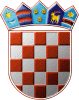 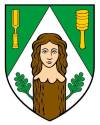 